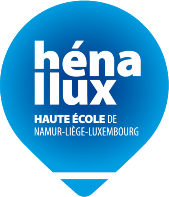 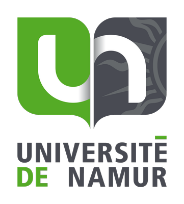 Merci de compléter la pré-inscription avant votre venue pour faciliter votre inscription. Cette pré-inscription n'engage en rien mais facilite l'inscription le moment venu. Votre profil Monsieur 	Madame 	Mademoiselle 		Date d’arrivé en Belgique: ……………………………………….Votre connaissance de la langue françaiseVotre projet (ce que vous souhaiteriez faire après l’obtention du niveau B2 en langue française)Votre apprentissage à l’Université de Namur Votre rapport avec les langues Vous et la langue française Je certifie que les informations données ci-dessus sont exactes. Fait à ……………………………  , le ……………………….					Signature Nom Prénom Prénom Nationalité Date et lieu de naissance Date et lieu de naissance État civil Marié (e)                 Célibataire            Co-habitant (e)          Chef de famille  Oui      Non Nombre d’enfants : …….Marié (e)                 Célibataire            Co-habitant (e)          Chef de famille  Oui      Non Nombre d’enfants : …….Marié (e)                 Célibataire            Co-habitant (e)          Chef de famille  Oui      Non Nombre d’enfants : …….Marié (e)                 Célibataire            Co-habitant (e)          Chef de famille  Oui      Non Nombre d’enfants : …….Marié (e)                 Célibataire            Co-habitant (e)          Chef de famille  Oui      Non Nombre d’enfants : …….E-mail @Prière d’indiquer une adresse mail académique (nom+prénom)@Prière d’indiquer une adresse mail académique (nom+prénom)@Prière d’indiquer une adresse mail académique (nom+prénom)TéléphoneAdresse postaleTitre de séjourProtection subsidiaire      Demandeur-se d’asile        Réfugié-e       Autre     spécifiez : Protection subsidiaire      Demandeur-se d’asile        Réfugié-e       Autre     spécifiez : Protection subsidiaire      Demandeur-se d’asile        Réfugié-e       Autre     spécifiez : Protection subsidiaire      Demandeur-se d’asile        Réfugié-e       Autre     spécifiez : Protection subsidiaire      Demandeur-se d’asile        Réfugié-e       Autre     spécifiez : Carte n°Date de validité de la carte: Date de validité de la carte: Date de validité de la carte: Date de validité de la carte: Études supérieures Intitulé du diplôme obtenu :          Année d’obtention du diplôme :  Haute École / Université :  Avez-vous introduit une demande d’équivalence ?                    Oui 	    Non    Intitulé du diplôme obtenu :          Année d’obtention du diplôme :  Haute École / Université :  Avez-vous introduit une demande d’équivalence ?                    Oui 	    Non    Intitulé du diplôme obtenu :          Année d’obtention du diplôme :  Haute École / Université :  Avez-vous introduit une demande d’équivalence ?                    Oui 	    Non    Intitulé du diplôme obtenu :          Année d’obtention du diplôme :  Haute École / Université :  Avez-vous introduit une demande d’équivalence ?                    Oui 	    Non    Intitulé du diplôme obtenu :          Année d’obtention du diplôme :  Haute École / Université :  Avez-vous introduit une demande d’équivalence ?                    Oui 	    Non    Études secondaires supérieures (CESS)Intitulé du diplôme obtenu :          Année d’obtention du diplôme :  École :  Avez-vous introduit une demande d’équivalence ?                    Oui 	    Non                              Intitulé du diplôme obtenu :          Année d’obtention du diplôme :  École :  Avez-vous introduit une demande d’équivalence ?                    Oui 	    Non                              Intitulé du diplôme obtenu :          Année d’obtention du diplôme :  École :  Avez-vous introduit une demande d’équivalence ?                    Oui 	    Non                              Intitulé du diplôme obtenu :          Année d’obtention du diplôme :  École :  Avez-vous introduit une demande d’équivalence ?                    Oui 	    Non                              Intitulé du diplôme obtenu :          Année d’obtention du diplôme :  École :  Avez-vous introduit une demande d’équivalence ?                    Oui 	    Non                              Travail Profession (s) exercée (s) : Quelle place occupe le français dans votre quotidien ? Vous le parlez : Souvent    Parfois    Rarement    Jamais Niveau atteint en français :            Niveau atteint en français :            Dans le cadre de votre quotidien, une meilleure connaissance du français est : n’est pas nécessaire                  importante           indispensable Dans le cadre de votre quotidien, une meilleure connaissance du français est : n’est pas nécessaire                  importante           indispensable Avez-vous déjà suivi des cours de français langue étrangère (FLE) ?                      OUI     NON Avez-vous déjà suivi des cours de français langue étrangère (FLE) ?                      OUI     NON Dans quelle école avez-vous suivi ces cours ? ………………………………………………………………………………………………………..Dans quelle école avez-vous suivi ces cours ? ………………………………………………………………………………………………………..Avez-vous obtenu des diplômes/attestations en langue française ? Si oui, lesquels ? Avez-vous obtenu des diplômes/attestations en langue française ? Si oui, lesquels ? Comment avez-vous pris connaissance de notre formation ? Pourquoi voulez-vous atteindre le niveau B2 en langue française ?Avez-vous déjà suivi des cours du soir ? Si oui, précisez OUI     NON Avez-vous déjà participé à des activités interculturelles ? Si oui, précisezOUI     NON Langue maternelle Autre(s) langue(s) parlée(s) Cochez (x) les cases qui conviennent le mieux à votre niveauLangue (s)Votre compétence dans cette langueVotre compétence dans cette langueVotre compétence dans cette langueVotre compétence dans cette langueVotre compétence dans cette langueVotre compétence dans cette langueVotre compétence dans cette langueVotre compétence dans cette langueVotre compétence dans cette langueVotre compétence dans cette langueVotre compétence dans cette langueVotre compétence dans cette langueVotre compétence dans cette langueVotre compétence dans cette langueVotre compétence dans cette langueVotre compétence dans cette langueVotre compétence dans cette langueVotre compétence dans cette langueVotre compétence dans cette langueAutre(s) langue(s) parlée(s) Cochez (x) les cases qui conviennent le mieux à votre niveauLangue (s)Je parleJe parleJe parleJe parleJe comprendsJe comprendsJe comprendsJe comprendsJe comprendsJe lisJe lisJe lisJe lisJe lisJ’écrisJ’écrisJ’écrisJ’écrisJ’écrisAutre(s) langue(s) parlée(s) Cochez (x) les cases qui conviennent le mieux à votre niveauLangue (s)Un peu BienBienTrès bien Un peuBienBienTrès bien Très bien Un peu Bien Bien Très bien Très bien Un peu Bien Bien Très bien Très bien Autre(s) langue(s) parlée(s) Cochez (x) les cases qui conviennent le mieux à votre niveauAutre(s) langue(s) parlée(s) Cochez (x) les cases qui conviennent le mieux à votre niveauAutre(s) langue(s) parlée(s) Cochez (x) les cases qui conviennent le mieux à votre niveauLe plus difficile à apprendre en français  Le plus facile à apprendre en français Votre compétence la plus forte la compréhension orale       la compréhension écrite la production orale               la production écrite Les principales différences entre votre langue et le français ?alphabet       phonétique      structure de la phrase     grammaire 